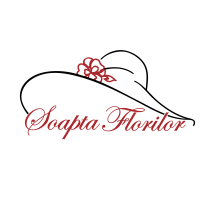 Asociația Șoapta FlorilorStr. Constantin sandu Aldea 52, sector 1, BucureștiE-mail: office@soaptaflorilor.ro----------------------------------------------------------------------------------------------------------------------------------------------------------------------CONTRACT DE SPONSORIZARENr. ______________/_______________Încheiat între :.....................................................................SRL., cu sediul în ..........................................................., înregistrată la Registrul Comerțului sub nr. ...................................................., CUI RO..................................,  e-mail: ........................................., Tel: ............................................, Cod IBAN................................................................ deschis la ....................................................... reprezentată legal prin ................................................., în calitate de administrator, numită în continuare SPONSORȘiAsociația Șoapta Florilor,  cu sediul în Str. Constantin Sandu Aldea, Nr.52, sector 1, București, avândCIF 39665255, înregistrată prin Hotărarea Judecătorească Nr. 299/29.06.2018 și trecută în Registrul de Asociații, Fundații și Federații sub Nr. 80/12.07.2018, Tel: 0766.407561, Cod IBAN RO17BTRLRONCRT0453149401, deschis la Banca Transilvania, reprezentată legal prin dna ȘTEFAN-IORGA ISABELA FLORENTINA, în calitate de președinte, numită în continuare BENEFICIAR. În temeiul dispozitiilor Legii nr.32/1994 privind sponsorizarea, cu modificarile și completările ulterioare, părțile au convenit încheierea prezentului contract de sponsorizare, în următoarele condiții:Art. 1 Obiectul contractuluiSponsorul va oferi Beneficiarului sub formă de sponsorizare suma de .................................. lei, în vederea susținerii proiectelor asociatiei, in beneficiul victimelor violentei domestice si ale traficului de persoane. Art. 2. Valoarea contractuluiÎn scopul prevăzut la art. 1, Sponsorul se obligă să acorde Beneficiarului suma de ................................... lei, care se va plăti prin transfer bancar, în contul bancar nr. RO17BTRLRONCRT0453149401, deschis la Banca Transilvania.Art. 3. Obligațiile Beneficiarului Beneficiarul se obligă să utilizeze suma de mai sus exculsiv în scopul prevăzut la Art. 1.Beneficiarul se obligă sa prezinte cu bună credință numele, marca și imaginea Sponsorului și să nu facă nimic în sensul de a aduce atingere acestuia sau de a produce o imagine negativă.Beneficiarul va aduce la cunostința publicului sponsorizarea, într-un mod care să nu lezeze direct sau indirect activitatea sponsorizată, bunele moravuri sau ordinea și liniștea publică.Beneficiarul declară pe propria răspundere și garantează Sponsorului că activitatea desfășurată de el se situează în domeniul social și ca poate fi beneficiar al sponsorizării. Art. 4.Drepturile sponsoruluiSponsorul își rezervă dreptul de a verifica modalitatea de folosire de către Beneficiar a sumei primite în baza prezentului contract, iar Beneficiarul se obligă să prezinte Sponsorului o raportare cu privire la folosirea sponsorizării. Art. 5. Obligațiile SponsoruluiSponsorul se obligă să plătească suma menționată la articolul 1, prin transfer bancar în contul Beneficiarului, în termen de 30 zile de la semnarea acestui contract.Art. 6. Forța majorăForța majoră exonerează de răspundere partea care a invocat-o, în conformitate cu prevederile legale în vigoare.Art. 7. AnticorupțiePărtile declară următoarele: nu se vor angaja in nicio activitate, practica sau conduita care constituie sau ar putea constitui o fapta incriminata sub incidenta prevederilor legale referitoare la combaterea coruptiei.În sensul celor de mai sus, se vor abține de la a oferi, promite sau da, direct sau indirect, orice fel de beneficiu oficialilor autorităților publice, indiferent dacă acestea sunt naționale sau internaționale,  în condițiile în care aceste acțiuni  constituie sau ar putea constitui fapte incriminate sub incidența prevederilor legale referitoare la combaterea corupției.Vor aduce de îndată la cunostința celeilalte Părți orice act sau fapt de care iau cunoștință în executarea prezentului contract și care constituie sau ar putea constitui o faptă incriminată sub incidența prevederilor legale referitoare la combaterea corupției și se vor asigura de faptul că orice terță parte care devine implicată în executarea prezentului contract își asumă respectarea obligațiilor cu referire la combaterea corupției în termeni echivalenți celor mentionați în prezenta clauză.Încălcarea prezentei clauze îndreptățește părțile să denunțe unlilateral Contractul, fără punere în întârziere și fără notificare sau alta formalitate prealabilă.Art. 8. Legea aplicabilăPrezentul contract va fi guvernat și interpretat în conformitate cu legea română.Prezentul contract se supune prevederilor legii romane referitoare la contracte și convenții și se completeaza de drept cu dispozițiile legale privind sponsorizarea.Art. 9. LitigiiPărtile convin să soluționeze în mod amiabil orice conflict sau litigiu care ar putea să apară în legătură cu interpretarea, modificarea sau executarea prezentului contract. Dacă acest lucru nu este posibil, toate neînțelegerile privind validitatea sunt supuse spre soluționare instanțelor judecătorești competente.Art. 10. Notificări Adresele, notificările, precum și orice alte acte de comunicare realizate între părți, cu privire la contract, se vor efectua - sub sancțiunea inopozabilității- în scris, la adresele menționate în partea introductivă a contractului, prin scrisoare recomandată cu confirmare de primire, prin fax cu confirmare de primire sau prin curier și se consideră primite de destinatar la data menționată de oficiul postal primitor pe această confirmare.Art. 11. Dispoziții finalePrezentul contract reprezintă voința părților și înlocuiește orice înțelegere anterioară, scrisă sau verbală a părților sau negocieri care au avut loc între părți înainte de data semnării contractului.Prezentul contract s-a încheiat la ................................................, în 2 exemplare originale și intră în vigoare la data semnării acestuia.SPONSOR                                                                                                                                                                                     BENEFICIAR........................................................ SRL                                                                                              Asociația Șoapta Florilor      Administrator                                                                                                                                                                                Președinte ..................................................                                                                                                  ȘTEFAN-IORGA ISABELA FLORENTINA